附件1“2018年全国色织布行业年会”参会回执表备注：1、统一收取会务费、住宿费，标准如下：现场交费仅接受现金，发票会后开据并快递邮寄。2、请于3月31日前将参会回执表反馈至中棉行协，以便预订房。联系人：和圆圆（18811679715），马琳（13810048989）微  信：18811679715电  话：010-85229815E-mail：cctaszh@126.com附件2交通提示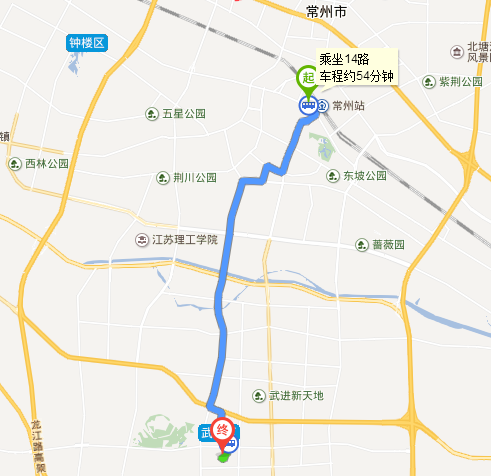 酒店名称：常州武进假日酒店会议地址：江苏省常州市武进区延政中大道59号酒店联系人：李晓瑜 电  话：0519-86313888手机号码：13921099580自驾车：直接导航至“常州武进假日酒店”，酒店内住宿免费停车。常州站：可乘坐14路、68路、2路公交，约1小时；常州北站：可乘坐b1、b19路公交，约1.5小时。单位地址邮编邮编姓名性别职务手机/电话邮箱参观住宿选项类型会前汇款（元/人）会前汇款（元/人）现场交费（元/人）现场交费（元/人）类型会员非会员会员非会员不住宿800100010001200住1晚1300150015001700住2晚1700190019002100